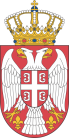 Република Србија			                   ОПШТИНА ВРЊАЧКА БАЊА Општинска управаБрој: 9-296/22Дана: 18.05.2022.год.ВРЊАЧКА БАЊА На основу члана 68. став 4. Закона о локалној самоуправи („Службени гласник РС”, бр. 129/07, 83/14 – др. закон, 101/16 – др. закон и 47/18), Општинска  управа Општине Врњачка Бања ОБАВЕШТАВА ЈАВНОСТ ДА ЈЕ ОТПОЧЕО РАД НА ИЗРАДИ ПРОГРАМА ОТУЂЕЊА ГРАЂЕВИНСКОГ ЗЕМЉИШТА ЗА 2022.Општинска управа Општине Врњачка Бања обавештава јавност да је почела рад на изради Програма отуђења грађевинског земљишта за 2022.Одлука се доноси на основу овлашћења из члана   40. Статута општине Врњачка Бања („Сл. лист општине Врњачка Бања бр. 12/19) и чл. 32.  . Закона о локалној самоуправи („Службени гласник РС”, бр. 129/07, 83/14 – др. закон, 101/16 – др. закон и 47/18).Начелник Општинске управеСлавиша Пауновић